System dwójkowy1. Przeczytaj tekst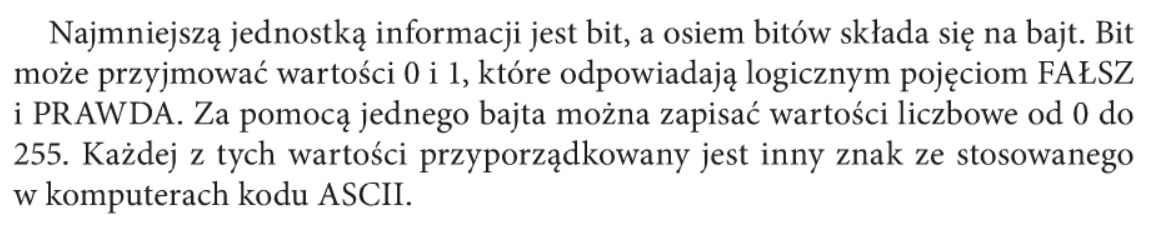 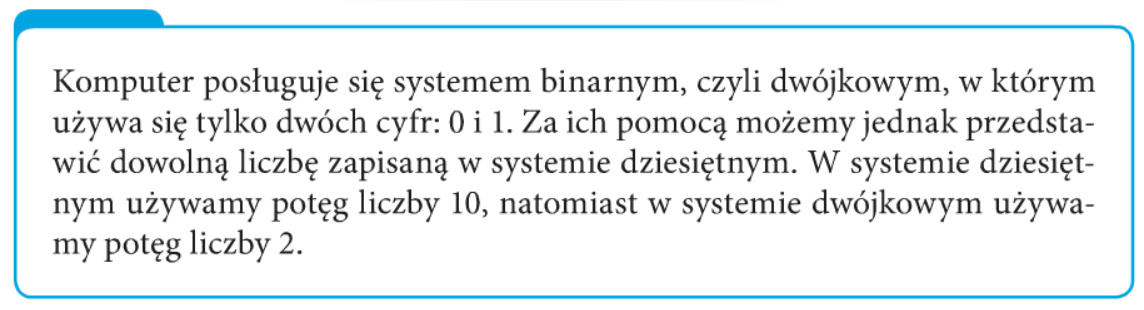 2. Wyjaśnij pojęcia3. Zapoznaj się z instrukcją dotyczącą kart binarnych.Wejdź na stronę: http://csfieldguide.org.nz/en/interactives/binary-cards/Zasady:Kliknij w kartę, by odwróciła się rewersem (czyli tyłem – czarny kolor).
Rewers oznacza cyfrę zero, natomiast karta z kropkami oznacza cyfrę 1. Zsumowane kropki na odkrytych kartach (awersie) dają liczbę w systemie dziesiętnym. Ustaw odpowiednio karty awersem lub rewersem i zapisz w postaci cyfr 0 lub 1 ich kody binarnePrzykład: 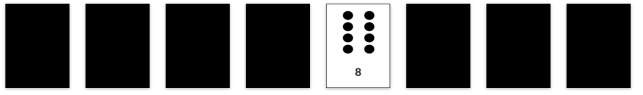 Liczba 8 w systemie binarnym to:000010004. Odszukaj kody binarne podanych liczb dziesiętnych, następnie wpisz je do tabeli.5. Oblicz wartość dziesiętną liczby zapisanej w systemie dwójkowym.6. Przeczytaj tekst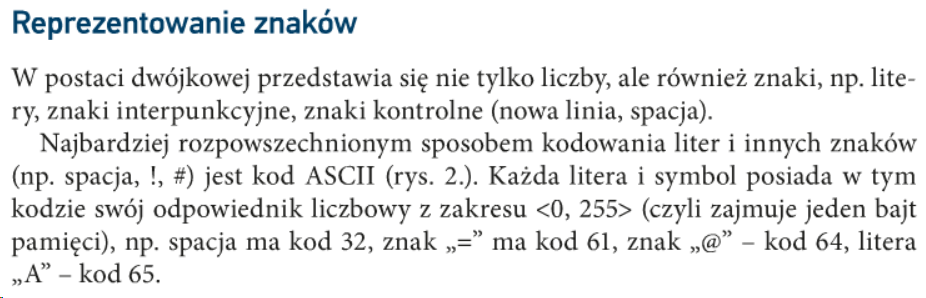 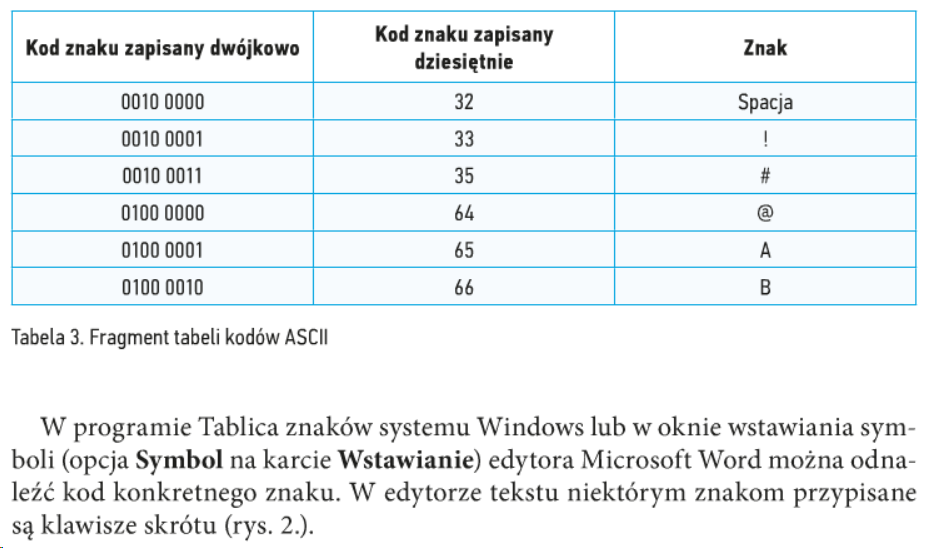 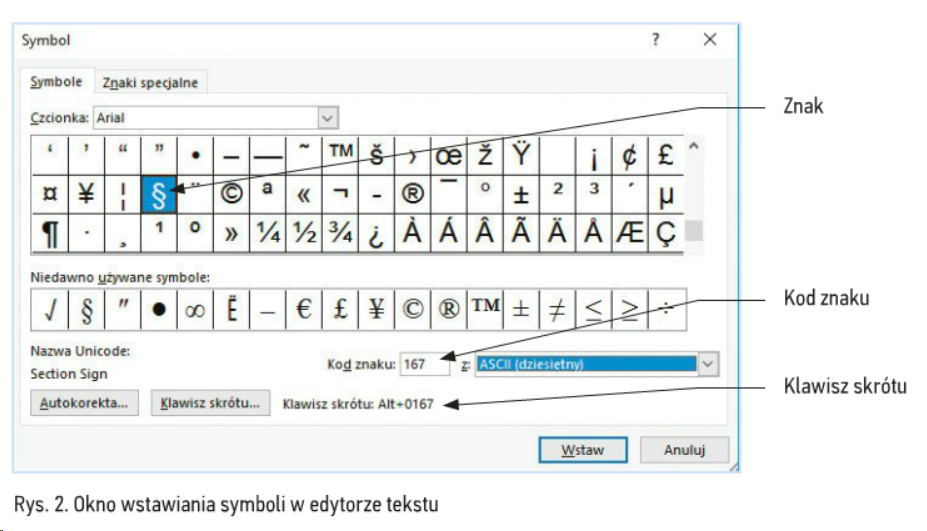 Bit (b)Bajt (B)System dwójkowyLiczba dziesiętnaZapis binarny2000000105678922334455667788Zapis binarny Liczba dziesiętna00001011110000101000000011100000000100000000000011000001011000001000011000000100110000111101010101